Практическое задание по моделированию  10-11 класс  __________________________«Моделирование платья с фигурным подрезом»  Задание:Внимательно прочитайте описание модели и рассмотрите эскиз. Найдите различия с базовой конструкцией платья прилегающего силуэта  (см. лист «Чертеж основы платья прилегающего силуэта).В соответствии с эскизом нанесите новые фасонные линии и  обозначьте  ваши действия по моделированию на чертеже основы платья прилегающего силуэта  на  листе «Контроль практического задания». Используйте для этого стрелки, значки, слова, список, алгоритм действий и т.д.Перенесите линии фасона на шаблон из цветной бумаги (чертеж на стр. 2 можно использовать для разрезания). Изготовьте из цветной бумаги детали выкройки для раскладки на ткани.Аккуратно наклейте детали выкройки на лист «Результат моделирования».Нанесите на детали выкройки необходимые надписи для раскроя.Чертеж основы платья прилегающего  силуэта (цветной лист бумаги)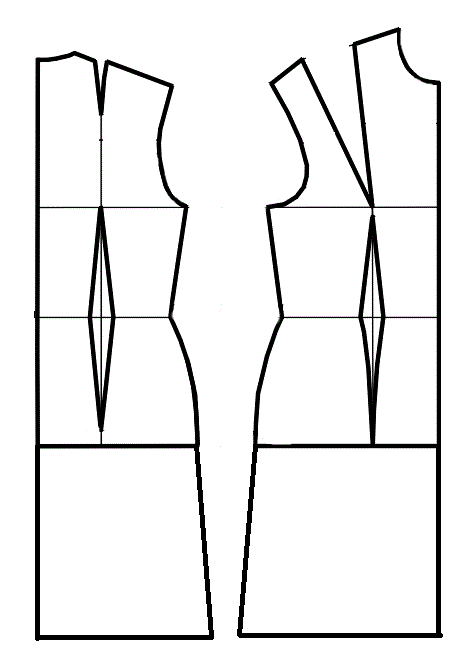 Контроль практического задание«Моделирование платья с фигурным подрезом» Нанесение линий фасона и необходимых надписей на чертеж основы.Результат моделирования (приклеить готовые выкройки модели)Карта пооперационного контроля к практической работеСпинка                                                                                           лиф   полочки             юбка  полочки                  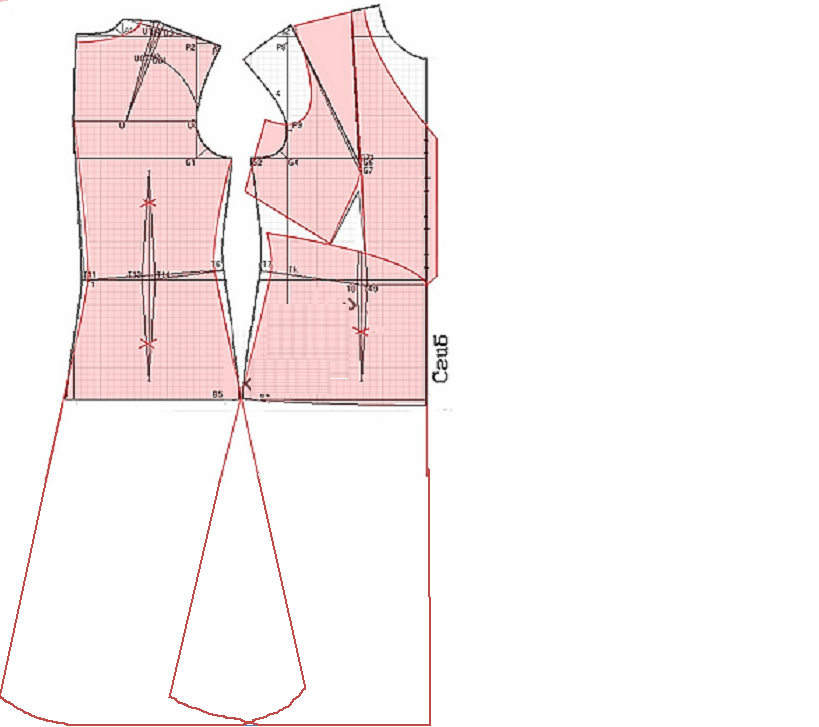 Припуск по плечевым швам 1,5- 2 смПрипуск по горловине и проймам 0,5-0,7 смПрипуск к линии талии отрезного лифа - 2 смПрипуск по линии низа изделия 1-1,5 смПрипуск по боковым срезам 1-1,5 смСпецификацияСпинка 2 детали.  Лиф полочки 2 детали.Юбка полочки 1 деталь со сгибом.ЭскизОписание модели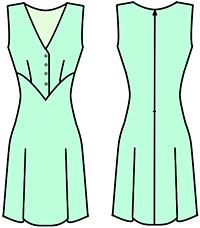 Летнее платье из шелковой ткани. Перед с фигурным подрезом и застёжкой на пуговицы. Углублённый У-образный вырез. Спинка со средним швом. Данный покрой придаёт платью женственность. Модель разработана на основе платья прилегающего силуэта№ п/пКритерии оцениванияБаллыБаллы по фактуНанесение новых линий фасона и надписей на чертеже основы платья1Оформление линии фигурного подреза на полочке32Оформление переноса плечевой вытачки в линию подреза (правильный перенос в соответствии с эскизом, надписи, значки)2Оформление линии горловины переда (правильный перенос в соответствии с эскизом, надписи, значки)3  Оформление линии  борта -  на 1,5 см. от линии полузаноса (правильный перенос в соответствии с эскизом, надписи, значки)34Перенос раствора талиевых вытачек в    боковой и средний срез спинки и полочки2Подготовка выкроек платья к раскрою5Выполнение полного комплекта  деталей, соответствие их форме16Название деталей 27Количество деталей  18Направление долевой нити на деталях19Сгибы тканей, линии середины деталей 110Припуски на обработку каждого среза211Наличие метки под застежку, для разреза (по среднему срезу спинки) 112Аккуратность выполнения моделирования1Итого20